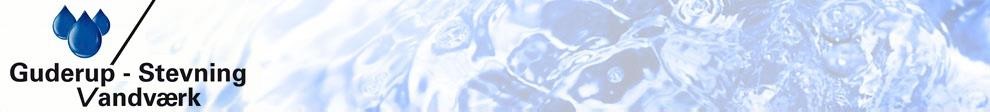 Mødereferat, bestyrelsesmøde. Mødedato: Ordinært bestyrelsesmøde d. 01. december 2020 Torben Tang afbud.  Dagsorden Generel orientering.  Alle udgifter vedr. tilslutning af vand til runde 3 inkl. erstatninger og udgiften til Geopartner betales af Linak. 3 tilslutningsafgifter til vandværket.   2 nye tilslutninger.  Afkalkningsanlæg drøftedes. Enighed om, at bestyrelsen undersøger værdien af anlægget ved flere vandværker. Drøftes inden udgangen af januar 2021.  Solcelleanlæg drøftedes. Tilbagebetalingstid og evt. skatteproblemer undersøges.  Boring 1.  Boring på Bakken er klar til afprøvning i foråret 2021.  Vedtægter.  De foreslåede ændringer af navnet til Guderup Vandværk og ændringer i § 10 godkendt. Indtil videre foretages ikke ændringer i antallet af bestyrelsesmedlemmer.  Vand og Teknik.  Mangler det sidste vedr. pumpebrønd.   Aflæsningstidspunkt.  Ændring af aflæsningstidspunktet til 31.12 i stedet for 30.09 drøftes på mødet inden sommerferien 2021.  Kursus.  Lars har været på kursus i indtegning af vandledninger.  Evt.  Modtagelse af regning fra ElHjørnet ikke modtaget.  Jes Matthiesen sender forslag til mødekalender. 